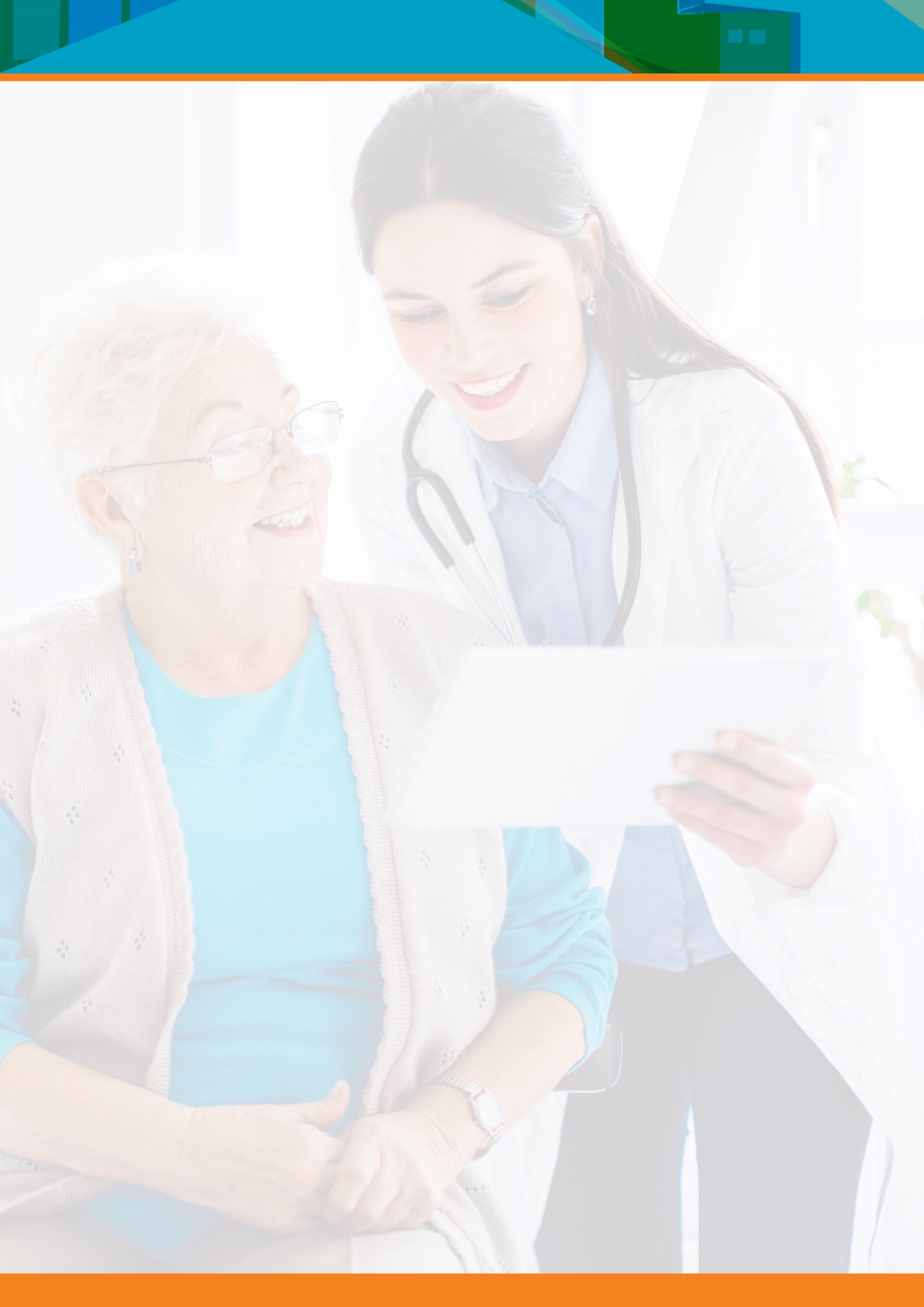 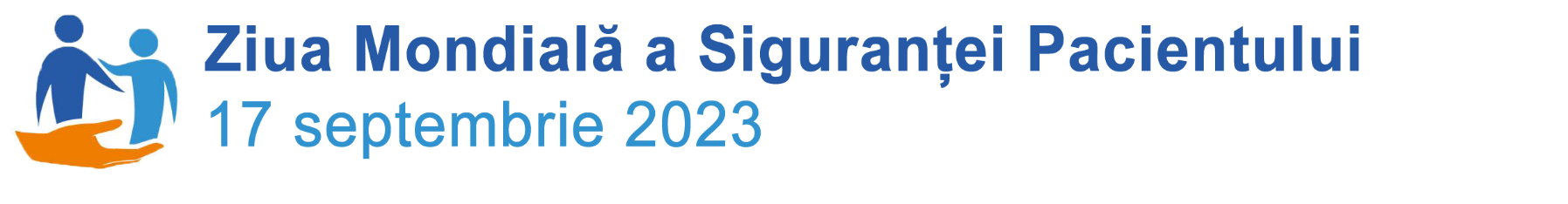 COMUNICAT DE PRESĂZiua Mondială a Siguranţei Pacientului este marcată anual pe 17 septembrie, iar în 2023 are drept temă „Implicarea pacienților pentru siguranța lor”, ca o recunoaștere a rolului crucial pe care îl joacă pacienții dar şi familiile acestora în acordarea asistenței medicale.Dovezile arată că atunci când pacienții sunt tratați ca și parteneri în îngrijirea lor, se obțin beneficii semnificative în ceea ce privește siguranța, satisfacția pacientului și îmbunătăţirea stării de sănătate. Devenind membrii  activi ai echipei de îngrijire a sănătății, pacienții pot contribui la siguranța îngrijiriilor și la îmbunătăţirea sistemului de sănătate, în ansamblu.Prin sloganul „Ascultaţi și vocea pacienţilor!” OMS îndeamnă toţi actorii implicați să ia măsurile necesare pentru a se asigura că paciențiii au parte la formularea politicilor, sunt reprezentați în structurile de guvernare, sunt implicați în co-proiectarea strategiilor de siguranță devenind astfel parteneri activi în propria lor îngrijire. Acest lucru poate fi realizat doar prin furnizarea de platforme și oportunități pentru pacienți, familii și comunități în vederea creării unui cadru adecvat pentru o exprimare facilă a preocupărilor, așteptărilor și preferințelor acestora, pentru a promova siguranța, centrarea pe pacient, încrederea și echitatea.Implicarea pacienților și a familiilor acestora este parte din Rezoluția WHA72.6 – „Acțiune globală privind siguranța pacienților” și din Planul de acțiune global pentru siguranța pacienților 2021-2030, ca strategie principală pentru eliminarea incidentelor evitabile în îngrijirea sănătății.Obiectivele Rezoluţiei sunt de a crește gradul de conștientizare și implicare a publicului, de a spori înțelegerea globală și de a lucra pentru solidaritatea globală astfel încât acțiunile statelor membre să susţină siguranța pacienților și să reducă incidentele evitabile.Obiectivele Zilei Mondiale a Siguranței Pacientului 2023 din acest an sunt:Creșterea gradului de conștientizare globală cu privire la necesitatea implicării active a pacienților și a familiilor acestora la toate nivelurile de îngrijire a sănătății pentru a îmbunătăți siguranța acestora.Implicarea factorilor de decizie, liderii din domeniul sănătății, lucrătorii din domeniul sănătății și din domeniul îngrijirilor pentru sănătate, organizațiile pacienților, societatea civilă și alte părți interesate în eforturile de a implica pacienții și familiile lor în politicile și practicile pentru o îngrijire medicală sigură.Susţinerea pacienților și a familiilor pentru a fi proactivi în îngrijirea sănătății și în îmbunătățire asiguranței asistenței medicale.Susținerea de acțiuni urgente privind implicarea pacienților și a familiilor acestora, aliniate cu Planul de acțiune global pentru siguranța pacienților 2021–2030.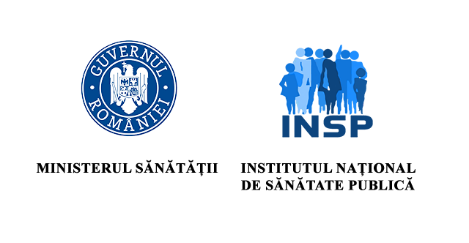 